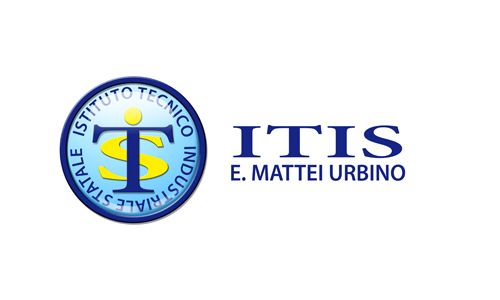 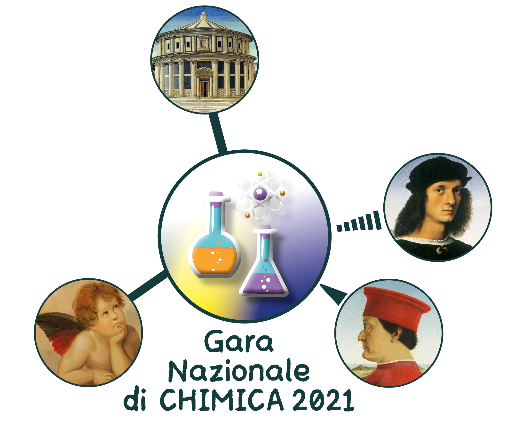 Gara Nazionale Istituti TecniciIndirizzo: Chimica, materiali e biotecnologie Articolazione: Chimica e materialiUrbino, 19-20 maggio 2021DOMANDA DI ISCRIZIONEAl Dirigente Scolasticodell’ITIS “Enrico Mattei”Via Pacioli, 2261029 – Urbino (PU)pstf01000n@istruzione.itIstituto richiedenteDenominazione: __________________________________________________________________________Codice mecc: _______________________ Indirizzo: _____________________________________________Città: _____________________________________ CAP: _____________ Provincia: _____________________E-mail: _________________________________ e-mail certificata: __________________________________Tel. _____________________ Dirigente Scolastico: _______________________________________________Studente partecipanteCognome e nome ___________________________________________________ Classe __________________Indirizzo di residenza: ______________________________ Città____________________ CAP: _________ Provincia_________ Numero di telefono _____________________ e-mail ______________________________Docente accompagnatoreCognome e nome _____________________________________________ Disciplina _____________________Indirizzo di residenza: ______________________________ Città____________________ CAP: _________ Provincia_________ Numero di telefono _____________________ e-mail ______________________________L’iscrizione va completata inviando tutta la documentazione, firmata e timbrata, al seguente form online:https://docs.google.com/forms/d/e/1FAIpQLSeUlXcgF7sPSJhE0xOMwYWuP2pvGafrdL2nqkynd87NveI85w/viewform?vc=0&c=0&w=1&flr=0&gxids=7628 allegando anche i moduli: scheda allievo trattamento dati, dichiarazione sostitutiva, copia del versamento e copia dei programmi svoltiConsenso privacyAi sensi del D.Lgs. 196/2003, Art. 13 del Regolamento UE 679/2016, i dati inviati dai partecipanti verranno trattati dalla scuola ricevente esclusivamente per gli atti relativi allo svolgimento della Gara Nazionale di Chimica, nonché per la comunicazione e la diffusione dei risultati. La loro cancellazione o rettifica potrà essere richiesta per iscritto.__________________, lì __________________	                                                                                                  Il Dirigente Scolastico	                                                                                                _____________________________________                                                                                                  Timbro e firma